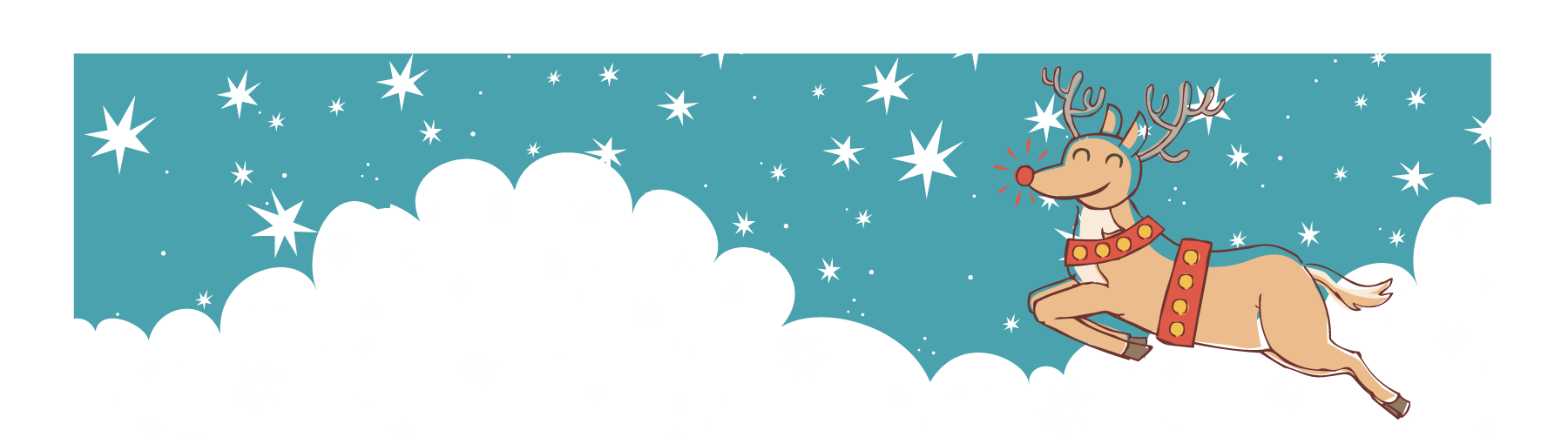 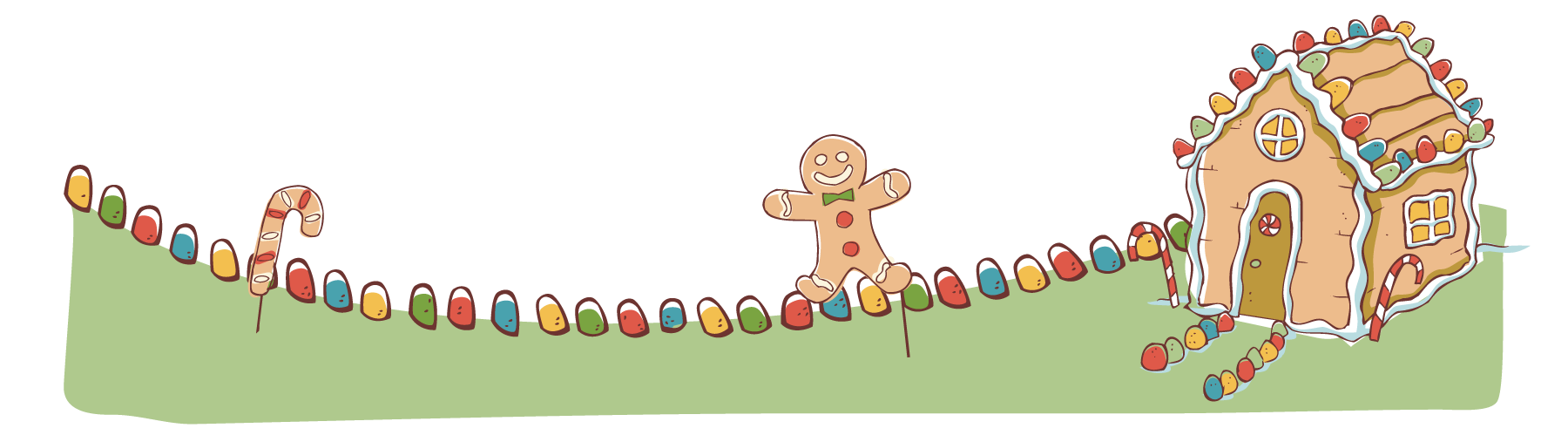 in a small wide bowl until smooth. The glaze should be the consistency of heavy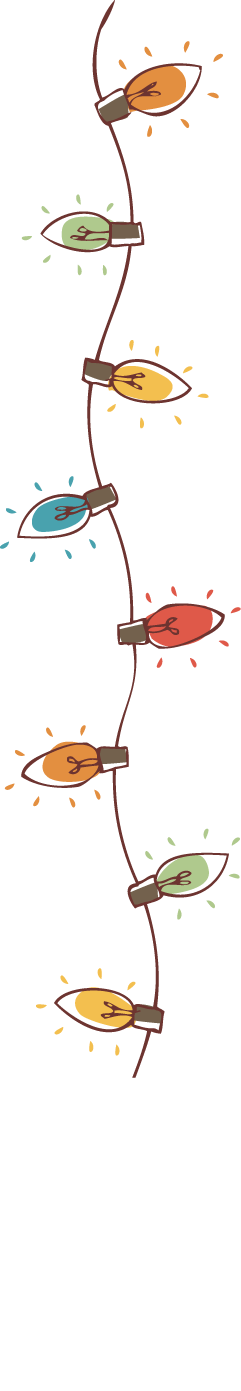 cream; thin with more milk if needed. Transfer half of the glaze to another small wide bowl (you’ll need to use 2 bowls as the glaze will start to collect crumbs and you’ll want a fresh start).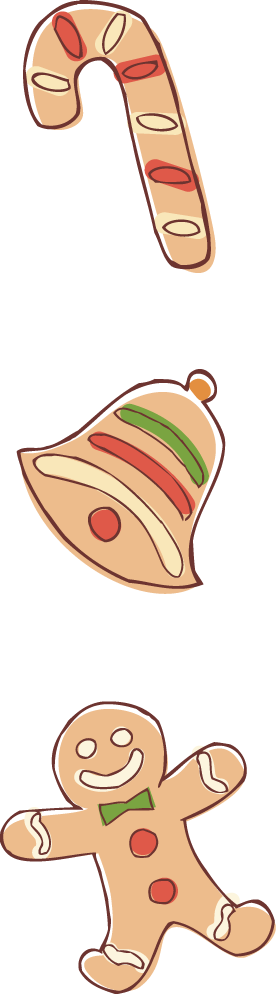 